Somerville Househttps://www.somerville.qld.edu.au/【昆州私校推荐】以基督教价值观为核心，Somerville House旨在培养人格完善学术卓越的女性！Somerville House旨在为学生营造一种机会平等的氛围，学生可以在自己选择的任何领域自由地追求学术卓越。愿景教育女孩成为无所畏惧的变革领导者，培养卓越、自信和与个人目标的联系。价值观勇气、同情心、包容、感恩、正直和尊重的价值观指导着学生彼此互动的方式，同时影响着学校生活的各个方面。PMSA 的基督教价值观人际关系、关怀、道德、个人发展、卓越和庆祝，在日常教育过程中有意识地与我们学校的价值观相结合。 基本情况成立时间1899年学校性质私立女校学校地址17 Graham Street, South Brisbane, QLD 4101 Australia地理位置昆士兰布里斯班South Brisbane住宿方式走读及家庭寄宿国际生招生7-12年级知名校友Olive Ashworth 时装设计师Betty Churcher 艺术家前澳洲国家美术馆馆长Melissa Dunphy作曲家Marion Grasby 记者Amy and Emma Sheppard 
音乐家Jane Lesley Aagaard 北领地立法议会议长Anthe Philippides昆士兰最高法院法官学校特色Somerville House与别不同的理念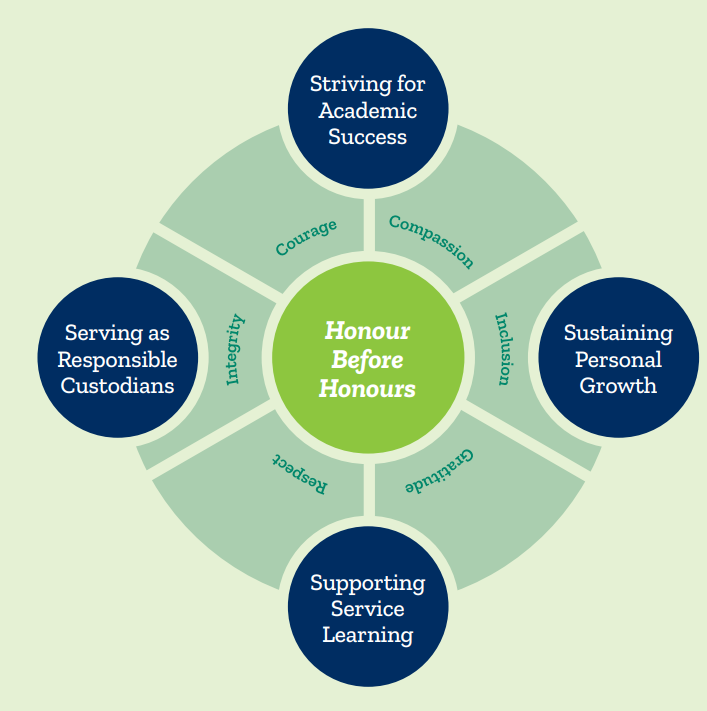 创造一种学业成绩优异的文化，特别是对于女孩而言逆势而上 STEM（科学、技术、工程和数学）建立自尊并增强幸福感为女孩量身定制教学并提供理想的环境在单一性别教育环境中的女孩有权反抗性别陈规定型观念，准备成为明天的领导者。课程设置学校的课程以基督教价值观为核心，确保每个学生都能获得丰富的机会进行严格、独立的学习和发展批判性、创造性思维。课程不断以有根据的教育研究为基础，鼓励学生不断提高学习者的专业知识并努力追求卓越的标准。学生受益于学校高于平均水平的师生比例及其通过教职员工专业发展计划不断改进教学方法和实践的承诺。课程包括英语、数学、科学、商业、人文学科、基督教教育、健康与体育、语言、技术、艺术、跨课程项目等。9年级课程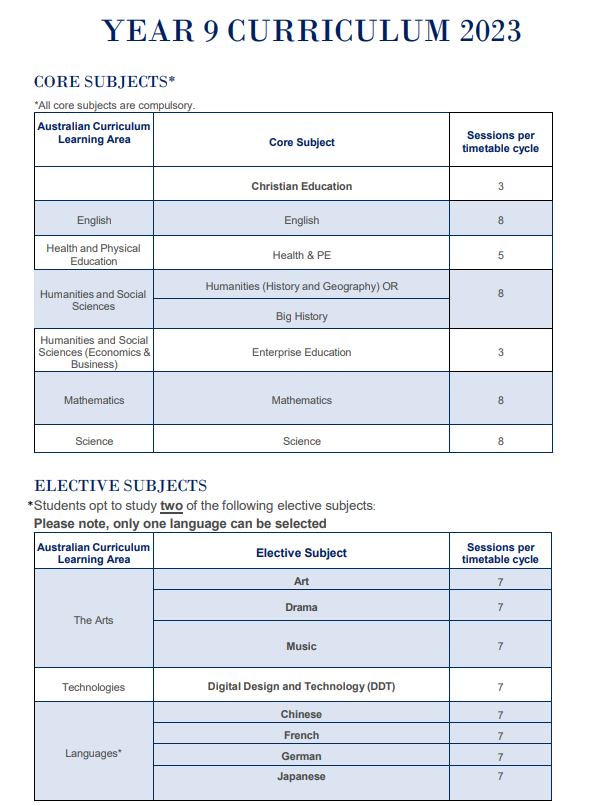 10年级课程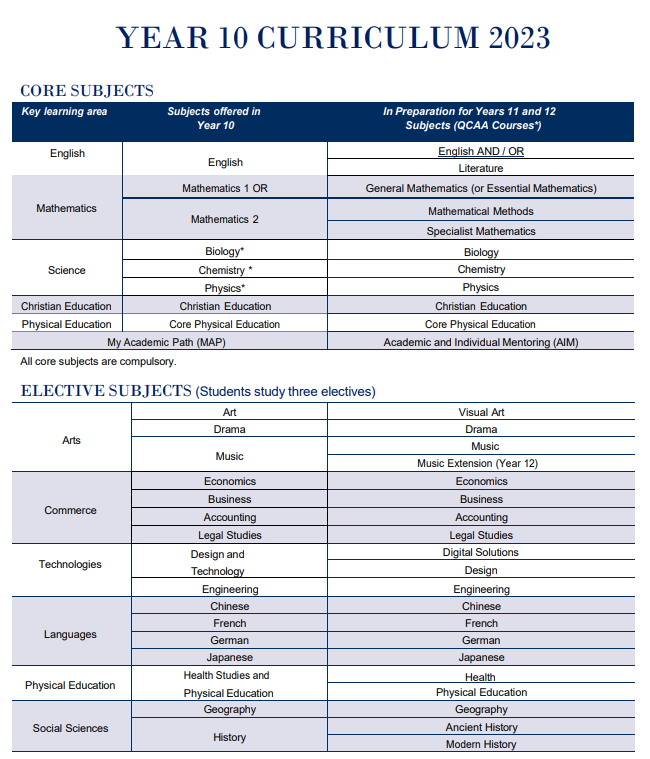 
11-12年级课程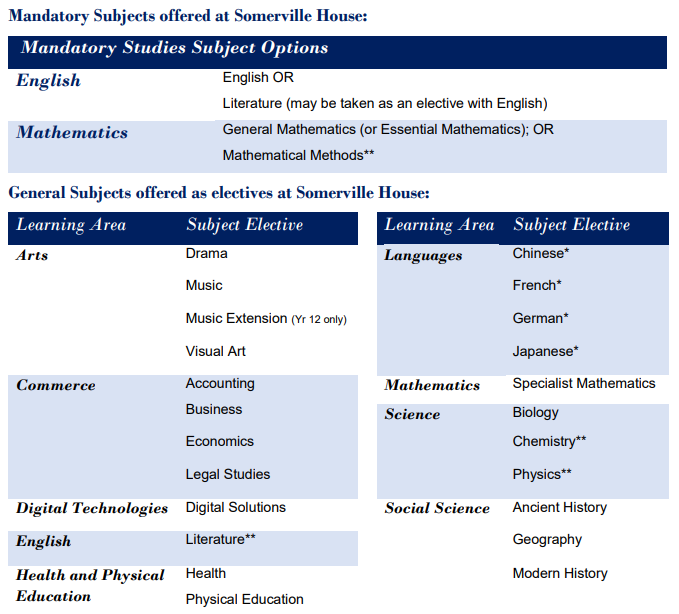 2022年毕业生高考成绩9个学生获得ATAR99分以上，7.9%学生为昆州top128个学生获得ATAR95分以上，24.6%学生为昆州top564个学生获得ATAR90分以上，56.1%学生为昆州top108个学生获得各科成绩100分课外活动文化与社区文化课程包括国际象棋课程、辩论课程和戏剧课程等。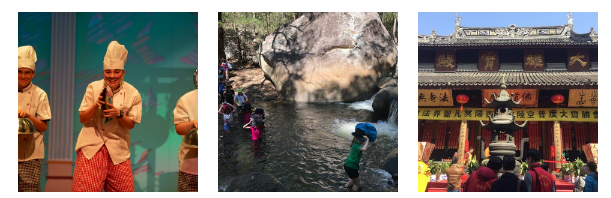 音乐音乐课程包括弦乐合奏团、乐队和声乐合唱团，以及打击乐和小型弦乐合奏团。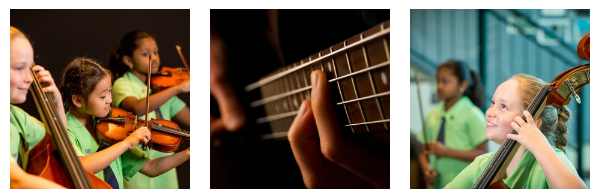 运动类运动课程包括澳大利亚足球联盟、艺术体操、竞技、羽毛球、篮球、越野、足球、曲棍球、无挡板篮球、垒球、游泳、网球、触式足球和排球等。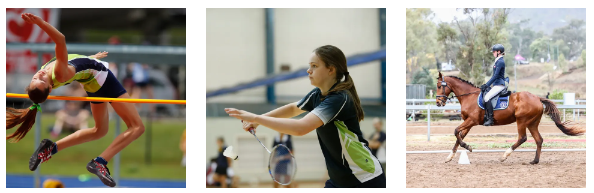 各类俱乐部包括羽毛球、篮球、高尔夫、排球、体操、音乐器乐和声乐补习、私人演讲和戏剧、水上游泳俱乐部、力量和体能训练以及模拟法庭等。国际生费用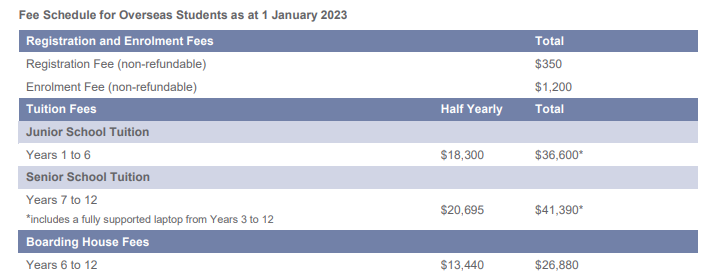 注册费350澳币入学费1,200澳币学费7-12年级41,390澳币住宿费26,880澳币